Fotografie z přednášky1/2023 METHODOLOGICAL SEMINAR IBPMACHINES & METHODSImplementace HR Award23. 3. 2023 aula Biofyzikálního ústavu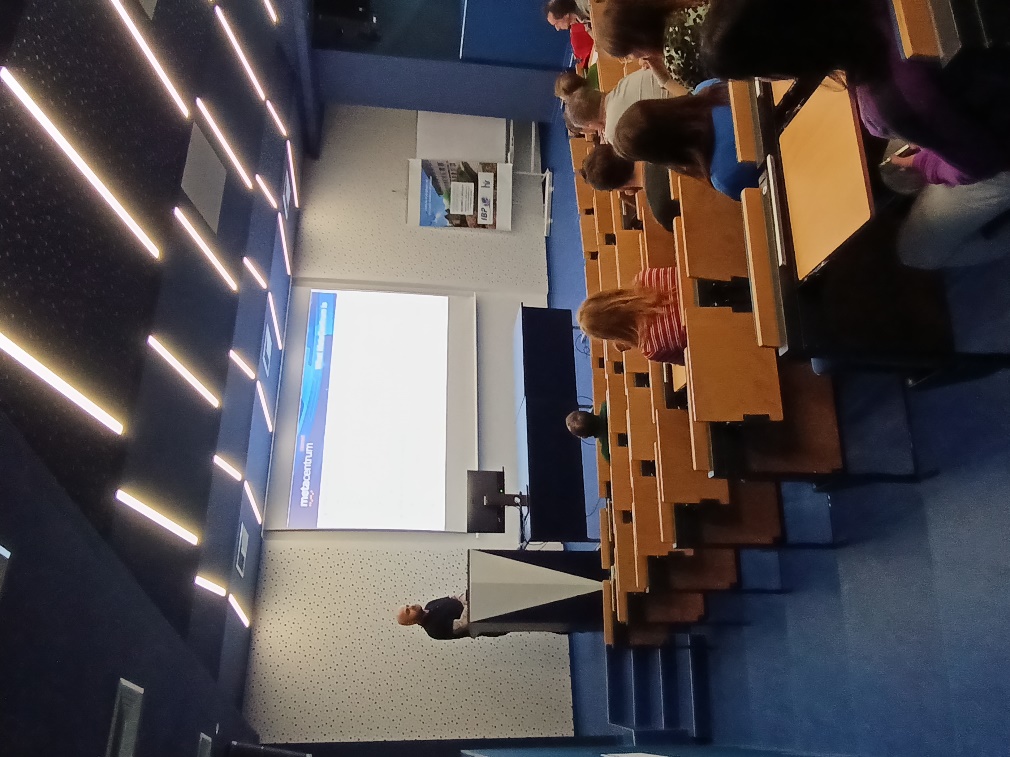 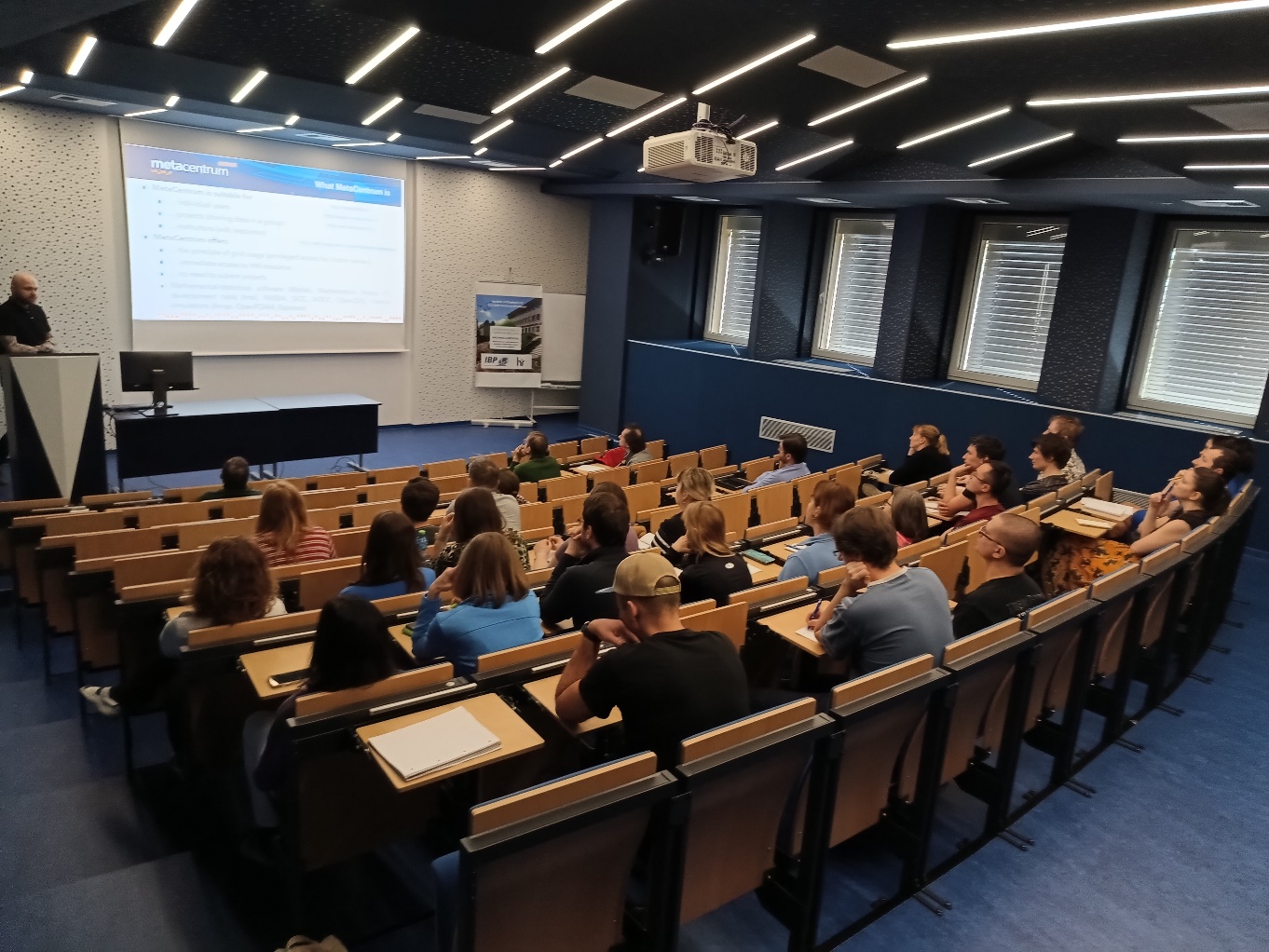 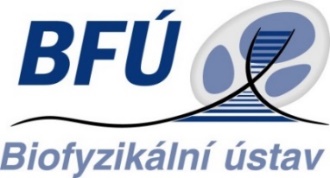 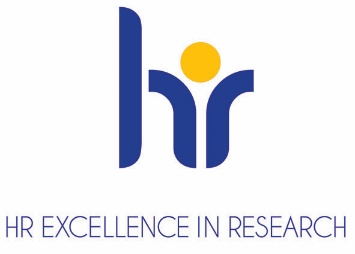 